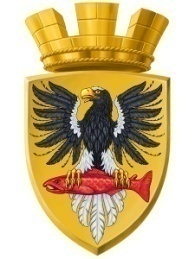 Р О С С И Й С К А Я  Ф Е Д Е Р А Ц И ЯКАМЧАТСКИЙ КРАЙП О С Т А Н О В Л Е Н И ЕАДМИНИСТРАЦИИ ЕЛИЗОВСКОГО ГОРОДСКОГО ПОСЕЛЕНИЯОт  16.03.2018 года                                                                                                                 № 276-п         г.ЕлизовоОб аннулировании адреса жилому помещению с кадастровым номером 41:05:0101001:10944 и о присвоении нового адреса жилому помещению с кадастровым номером 41:05:0101001:10944 	Руководствуясь статьей 14 Федерального закона от 06.10.2003 № 131-ФЗ «Об общих принципах организации местного самоуправления в Российской Федерации», Уставом Елизовского городского поселения, согласно Правилам присвоения, изменения и аннулирования адресов, утвержденным постановлением Правительства Российской Федерации от 19.11.2014 № 1221, на основании заявления Яшиной А.Ф. и принимая во внимание: выписку из Единого государственного реестра недвижимости об основных характеристиках и зарегистрированных правах на объект недвижимости, удостоверяющую государственную регистрацию прав собственности на жилое помещение от 07.11.2017 № 41:05:0101001:10944-41/001/2017-3; уведомление о переводе нежилого помещения в жилое помещение от 08.12.2017ПОСТАНОВЛЯЮ:Аннулировать адрес жилому помещению с кадастровым номером 41:05:0101001:10944: Российская Федерация, Камчатский край, р-н Елизовский, г.Елизово, ул. Виталия Кручины, д.26а, пом.103а. Присвоить новый адрес жилому помещению с кадастровым номером 41:05:0101001:10944: Российская Федерация, Камчатский край, Елизовский муниципальный район, Елизовское городское поселение, Елизово г., Виталия Кручины ул., д.26а, ком.103а.3. Направить настоящее постановление в Федеральную информационную адресную систему для внесения сведений установленных данным постановлением.4. Управлению делами администрации Елизовского городского поселения опубликовать (обнародовать) настоящее постановление в средствах массовой информации и разместить в информационно – телекоммуникационной сети «Интернет» на официальном сайте администрации Елизовского городского поселения. 5. Яшиной А.Ф. обратиться в филиал федерального государственного бюджетного учреждения «Федеральная кадастровая палата Федеральной службы государственной регистрации, кадастра и картографии» по Камчатскому краю для внесения изменений уникальных характеристик объекта недвижимого имущества.6. Контроль за исполнением настоящего постановления возложить на руководителя Управления архитектуры и градостроительства администрации Елизовского городского поселения.ВрИО Главы администрации Елизовского городского поселения                                                     Д.Б. Щипицын